Uwaga!!!Ostatnia szansa na uzyskanie lepszej oceny. Proszę o sporządzenie notatki na temat metody przekrojów i tolerancji wymiarów.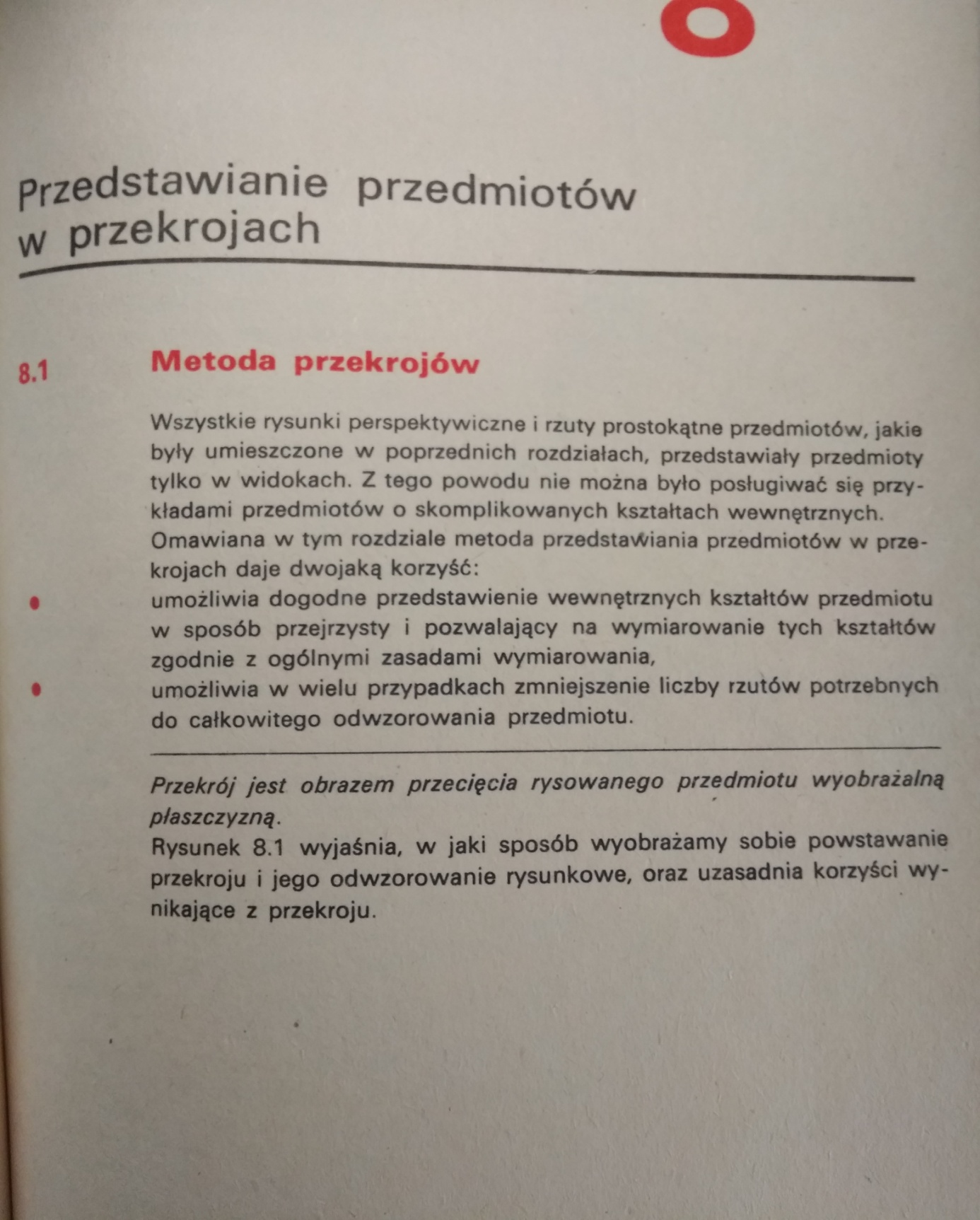 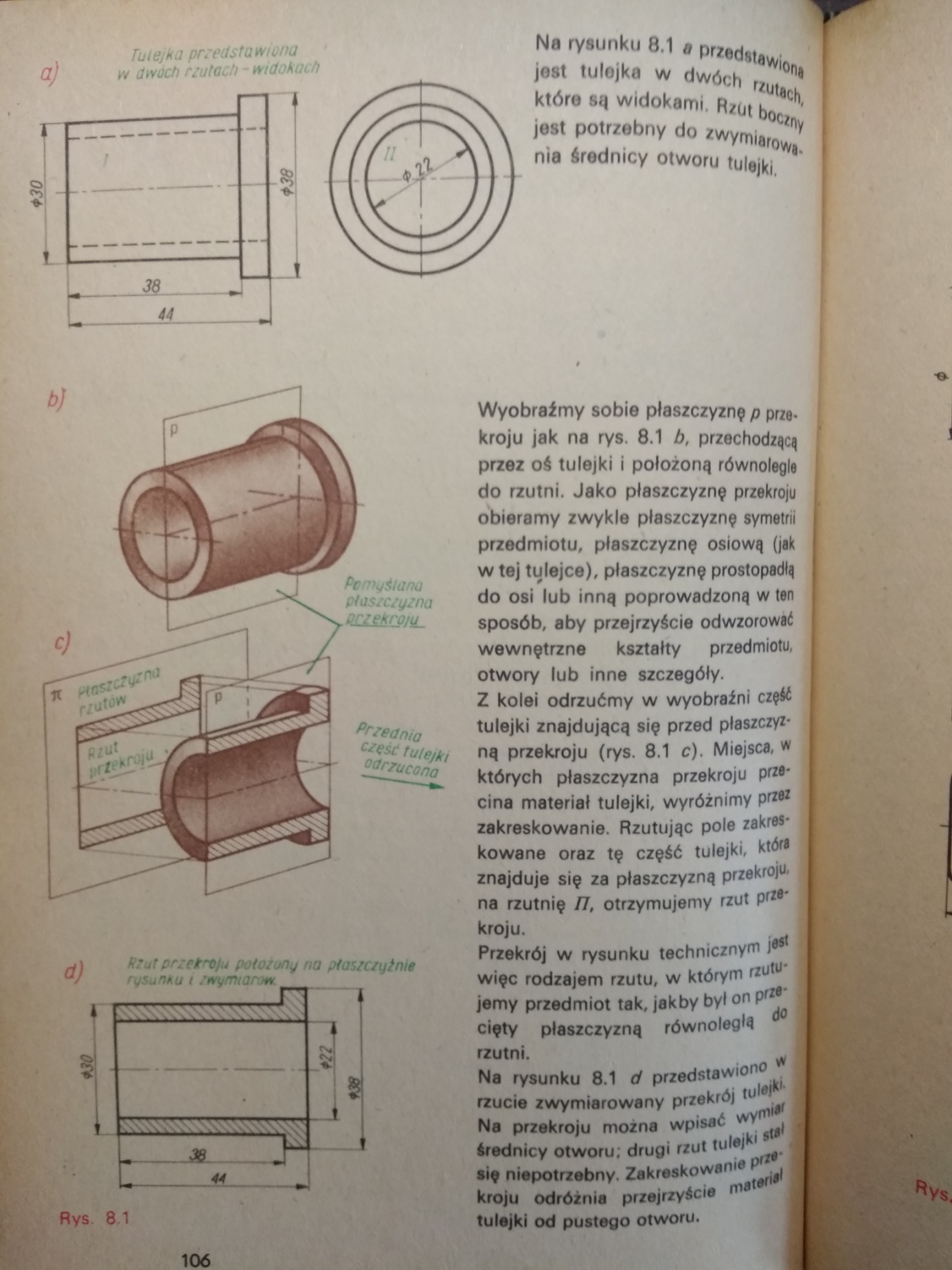 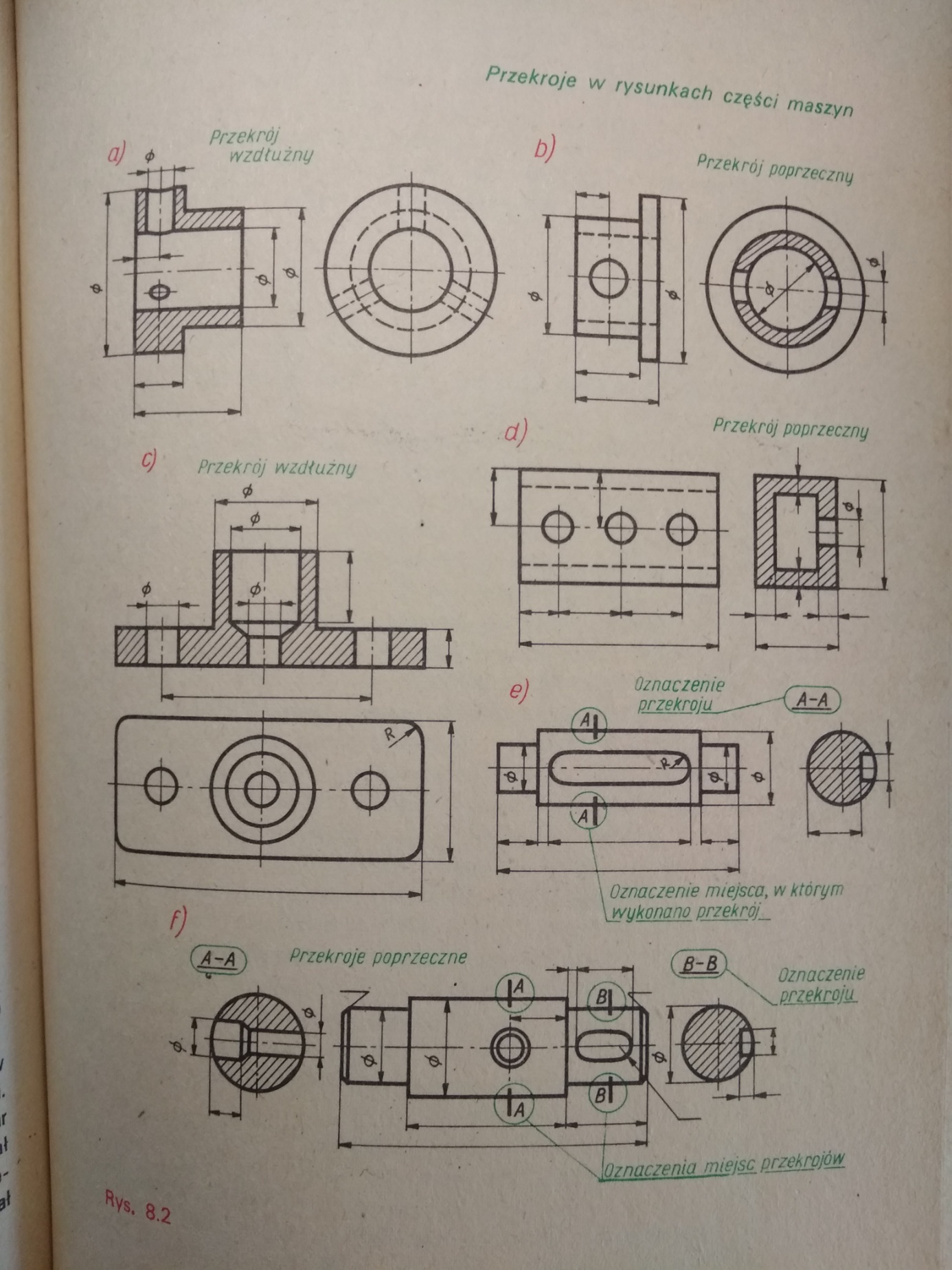 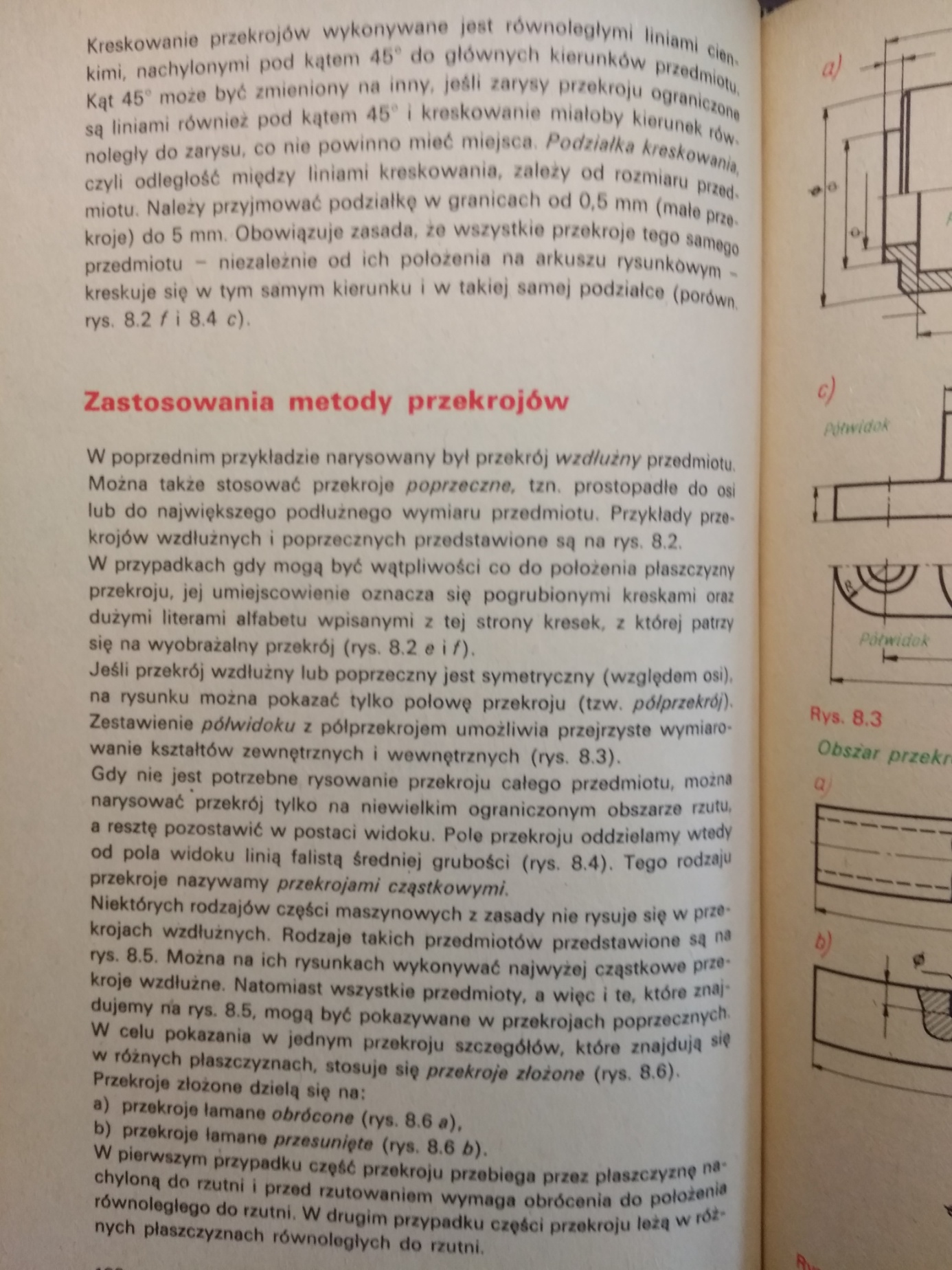 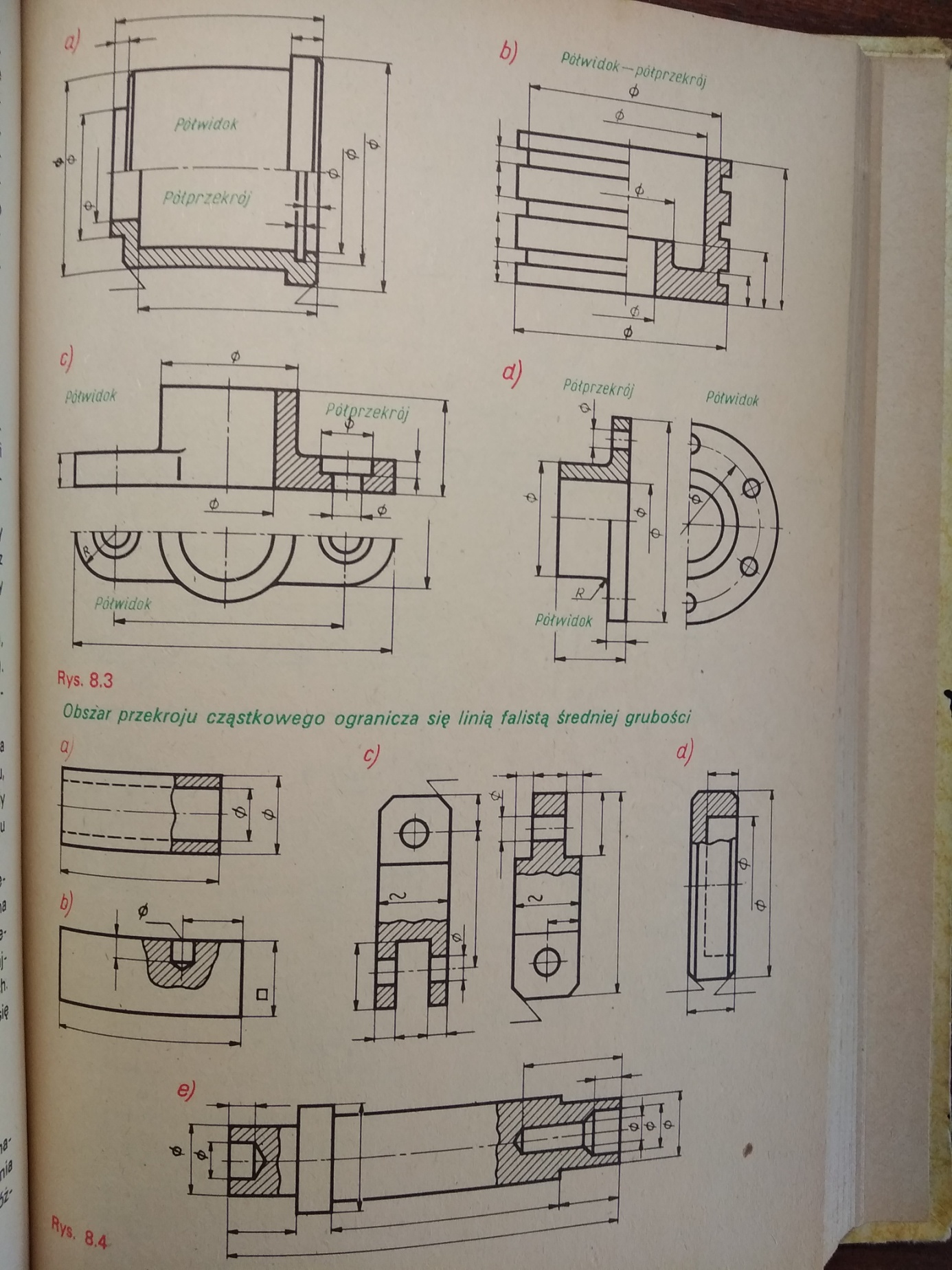 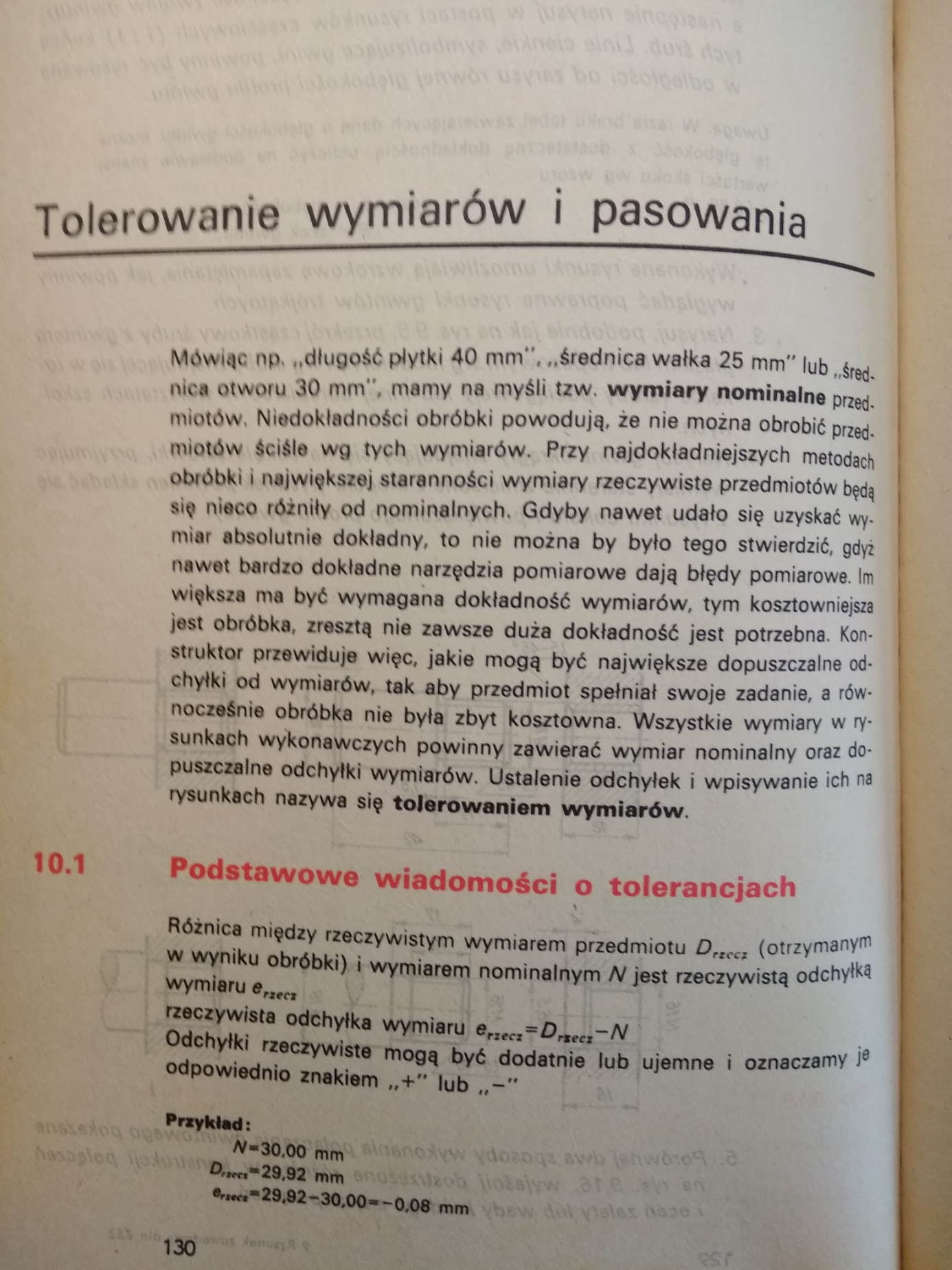 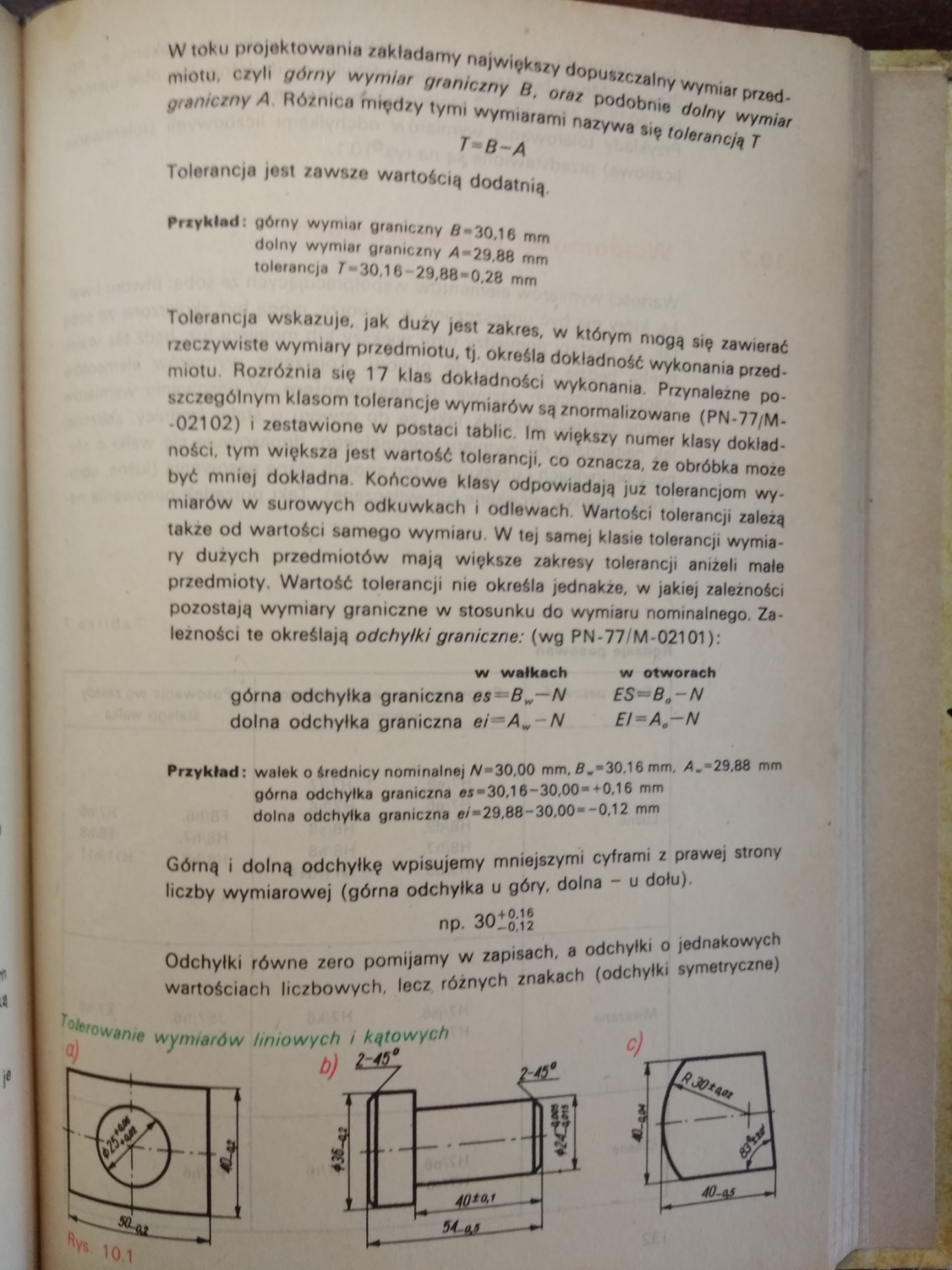 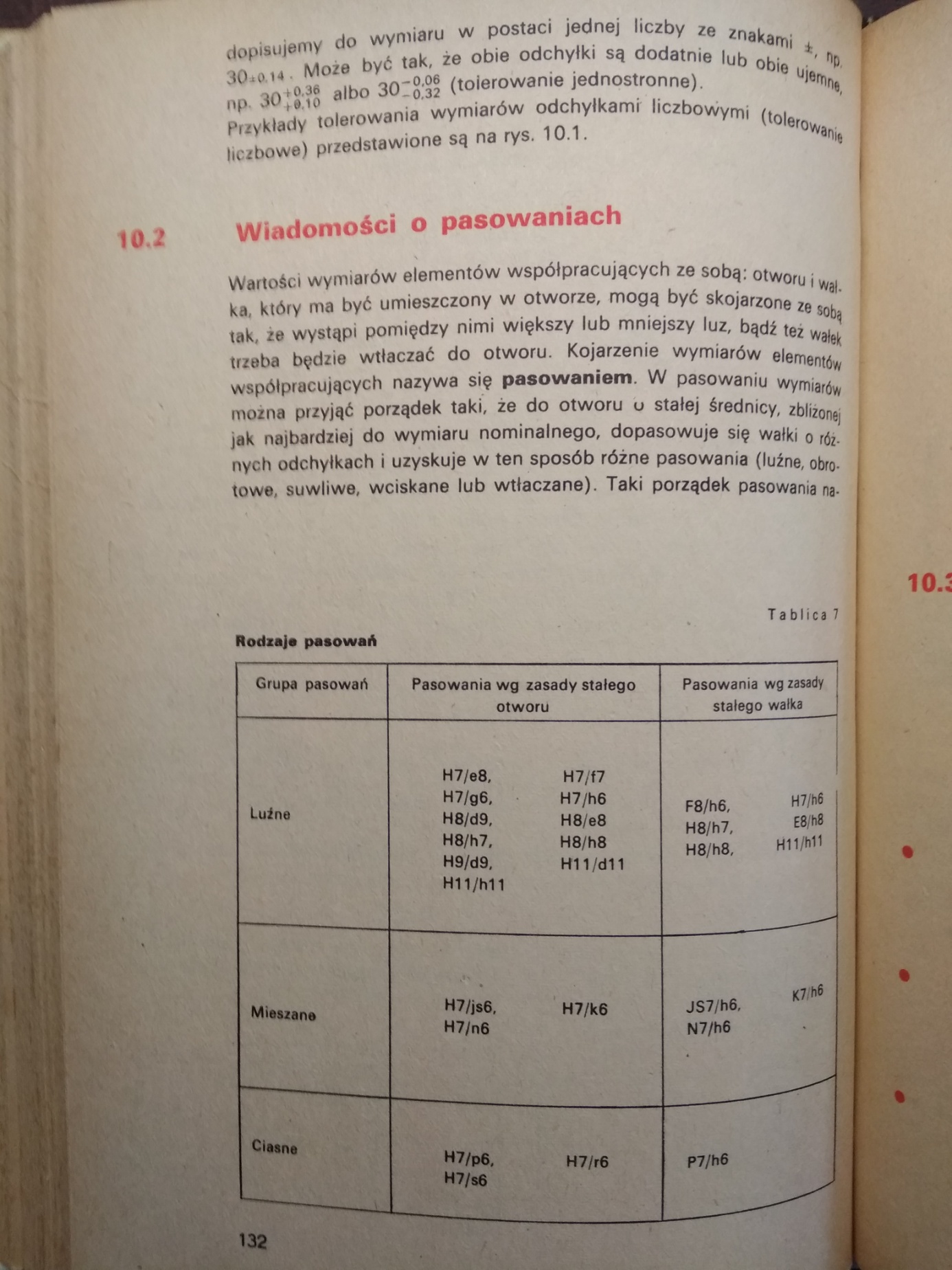 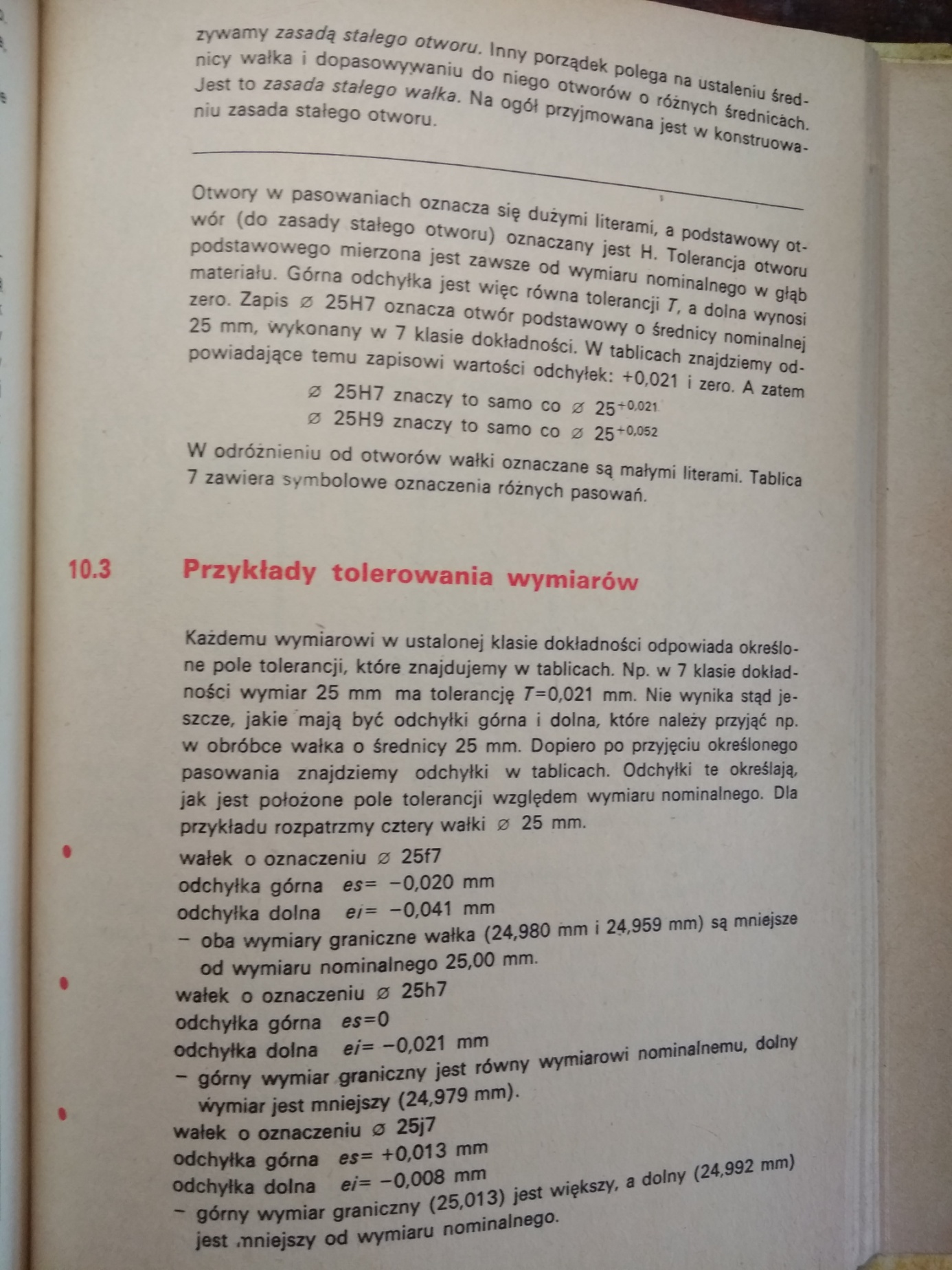 